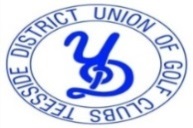 Teesside and District Union of Golf ClubsTeesside and District Union of Golf ClubsTeesside and District Union of Golf ClubsTeesside and District Union of Golf ClubsTeesside and District Union of Golf ClubsTeesside and District Union of Golf ClubsTeesside and District Union of Golf ClubsTeesside and District Union of Golf ClubsTeesside and District Union of Golf ClubsJunior Patrons DayJunior Patrons DayJunior Patrons DayJunior Patrons DayJunior Patrons DayJunior Patrons DayJunior Patrons DayJunior Patrons DayJunior Patrons DayJunior Patrons DayTo be Played at Teesside Golf ClubTo be Played at Teesside Golf ClubTo be Played at Teesside Golf ClubTo be Played at Teesside Golf ClubTo be Played at Teesside Golf ClubTo be Played at Teesside Golf ClubTo be Played at Teesside Golf ClubTo be Played at Teesside Golf ClubTo be Played at Teesside Golf ClubMonday 13th July 2020Monday 13th July 2020Monday 13th July 2020Monday 13th July 2020Monday 13th July 2020Monday 13th July 2020Monday 13th July 2020Monday 13th July 2020Monday 13th July 2020Monday 13th July 2020NamesNamesNamesNamesClubClubTimeTimeThe competition is open golfers who are members of clubs that are affiliated to the Union.The competition is open golfers who are members of clubs that are affiliated to the Union.The competition is open golfers who are members of clubs that are affiliated to the Union.The competition is open golfers who are members of clubs that are affiliated to the Union.The competition is open golfers who are members of clubs that are affiliated to the Union.The competition is open golfers who are members of clubs that are affiliated to the Union.The competition is open golfers who are members of clubs that are affiliated to the Union.The competition is open golfers who are members of clubs that are affiliated to the Union.The competition is open golfers who are members of clubs that are affiliated to the Union.The competition is open golfers who are members of clubs that are affiliated to the Union.The competition is open golfers who are members of clubs that are affiliated to the Union.The competition is open golfers who are members of clubs that are affiliated to the Union.The competition is open golfers who are members of clubs that are affiliated to the Union.The competition is open golfers who are members of clubs that are affiliated to the Union.The competition is open golfers who are members of clubs that are affiliated to the Union.The entry fee shall be £20 per pair.The entry fee shall be £20 per pair.The entry fee shall be £20 per pair.The competition shall be four ball better ball Stableford over 18 holes.The competition shall be four ball better ball Stableford over 18 holes.The competition shall be four ball better ball Stableford over 18 holes.The competition shall be four ball better ball Stableford over 18 holes.The competition shall be four ball better ball Stableford over 18 holes.The competition shall be four ball better ball Stableford over 18 holes.The competition shall be four ball better ball Stableford over 18 holes.Maximum handicap 28Maximum handicap 28Maximum handicap 28Handicap allowance shall be 90% .Handicap allowance shall be 90% .Handicap allowance shall be 90% .The draw for starting times will be made by the Competition Secretary.The draw for starting times will be made by the Competition Secretary.The draw for starting times will be made by the Competition Secretary.The draw for starting times will be made by the Competition Secretary.The draw for starting times will be made by the Competition Secretary.The draw for starting times will be made by the Competition Secretary.The draw for starting times will be made by the Competition Secretary.No refunds will be made after the draw is published.No refunds will be made after the draw is published.No refunds will be made after the draw is published.No refunds will be made after the draw is published.No refunds will be made after the draw is published.The competition shall be played in accordance with R & A Rules as modified by local rules.The competition shall be played in accordance with R & A Rules as modified by local rules.The competition shall be played in accordance with R & A Rules as modified by local rules.The competition shall be played in accordance with R & A Rules as modified by local rules.The competition shall be played in accordance with R & A Rules as modified by local rules.The competition shall be played in accordance with R & A Rules as modified by local rules.The competition shall be played in accordance with R & A Rules as modified by local rules.The competition shall be played in accordance with R & A Rules as modified by local rules.The competition shall be played in accordance with R & A Rules as modified by local rules.The competition shall be played in accordance with R & A Rules as modified by local rules.The competition shall be played in accordance with R & A Rules as modified by local rules.The competition shall be played in accordance with R & A Rules as modified by local rules.The competition shall be played in accordance with R & A Rules as modified by local rules.The competition shall be played in accordance with R & A Rules as modified by local rules.The competition shall be played in accordance with R & A Rules as modified by local rules.All competitors MUST BE OVER 18 on the 1st January of the year of the competition.All competitors MUST BE OVER 18 on the 1st January of the year of the competition.All competitors MUST BE OVER 18 on the 1st January of the year of the competition.All competitors MUST BE OVER 18 on the 1st January of the year of the competition.All competitors MUST BE OVER 18 on the 1st January of the year of the competition.All competitors MUST BE OVER 18 on the 1st January of the year of the competition.All competitors MUST BE OVER 18 on the 1st January of the year of the competition.All competitors MUST BE OVER 18 on the 1st January of the year of the competition.All competitors MUST BE OVER 18 on the 1st January of the year of the competition.All competitors MUST BE OVER 18 on the 1st January of the year of the competition.All competitors MUST BE OVER 18 on the 1st January of the year of the competition.All competitors MUST BE OVER 18 on the 1st January of the year of the competition.Closing Date 10th July 2020Closing Date 10th July 2020Closing Date 10th July 2020Closing Date 10th July 2020Closing Date 10th July 2020Entries to Ian GrahamIan GrahamIan GrahamIan GrahamIan GrahamIan GrahamIan Graham51 Northumberland Ave51 Northumberland AveBishop AucklandBishop AucklandDL14 6LWDL14 6LWDL14 6LWMobile 07407197421 Mobile 07407197421 07407197421EmailEmailiangraham1668@yahoo.com